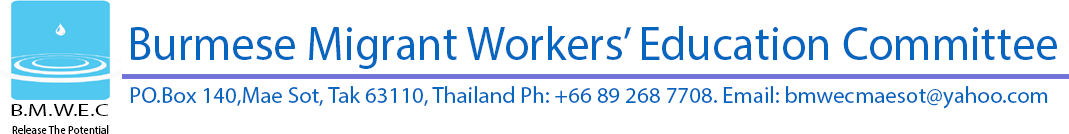 Volunteer ApplicationNameDate of birthNationalityContact DetailsContact DetailsContact DetailsContact DetailsHomecountryAddressHomecountryTelephoneThailandAddressThailandTelephoneE-‐Mail addressE-‐Mail addressAvailabilityAvailabilityAvailabilityAvailabilityStart date:Start date:Finish date:Finish date:Days/hours per weekDays/hours per weekQualifications/ExperienceQualifications/ExperienceQualifications/ExperienceQualifications/ExperienceBrief summary: Relevantqualifications/experience/ skills (e.g..Currently studying for BA (Teaching);Primary teaching. Mahanui, Auckland; 2009-‐ present);Accounts assistant; Bienvenue Electonique,lles du Vent.Brief summary: Relevantqualifications/experience/ skills (e.g..Currently studying for BA (Teaching);Primary teaching. Mahanui, Auckland; 2009-‐ present);Accounts assistant; Bienvenue Electonique,lles du Vent.QualificationsQualificationsBrief summary: Relevantqualifications/experience/ skills (e.g..Currently studying for BA (Teaching);Primary teaching. Mahanui, Auckland; 2009-‐ present);Accounts assistant; Bienvenue Electonique,lles du Vent.Brief summary: Relevantqualifications/experience/ skills (e.g..Currently studying for BA (Teaching);Primary teaching. Mahanui, Auckland; 2009-‐ present);Accounts assistant; Bienvenue Electonique,lles du Vent.ExperiencesExperiencesBrief summary: Relevantqualifications/experience/ skills (e.g..Currently studying for BA (Teaching);Primary teaching. Mahanui, Auckland; 2009-‐ present);Accounts assistant; Bienvenue Electonique,lles du Vent.Brief summary: Relevantqualifications/experience/ skills (e.g..Currently studying for BA (Teaching);Primary teaching. Mahanui, Auckland; 2009-‐ present);Accounts assistant; Bienvenue Electonique,lles du Vent.SkillsSkillsPosition preferences. If Applicable.Position preferences. If Applicable.Position preferences. If Applicable.Preferred location/school.(e.g: BMWEC head office, name of school…….)Preferred location/school.(e.g: BMWEC head office, name of school…….)Preferredteaching.Age/levelSubject(s)Preferredteaching.Age/levelSubject(s)Other relevant informationOther relevant informationSignature:	Date:Signature:	Date:Signature:	Date:Signature:	Date: